货物需求一览表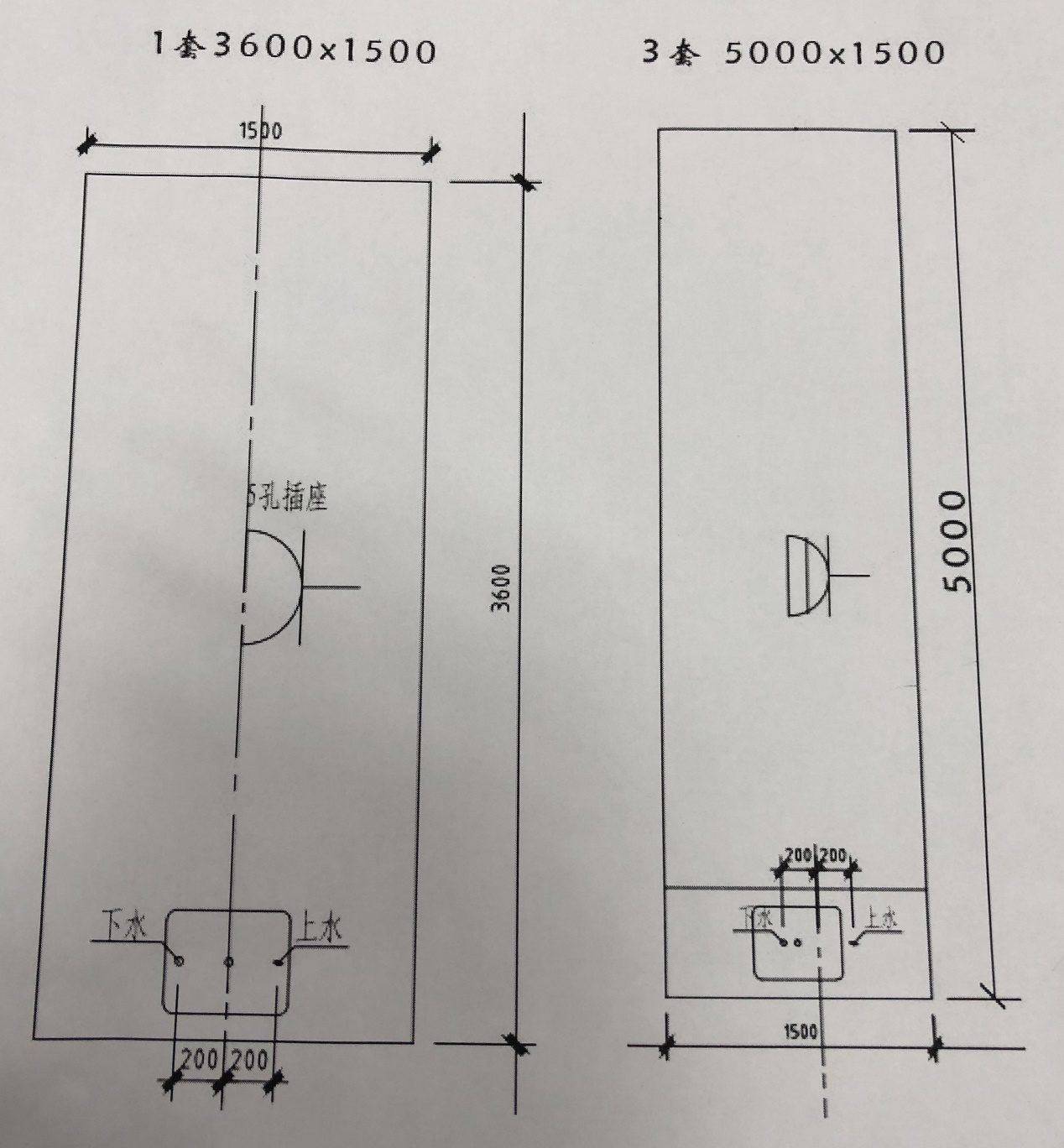 名称技术参数数量单位中央实验台1.尺寸：长(5000mm)*宽(1500mm)高850mm);2.台面部分：钢木中央实验台采用实芯理化板台面、贴面板(环氧树脂板、酚醛树脂板、花岗岩、不锈钢台面、陶瓷等,可供选择);颜色有黑色、灰白色可选择。3.框架：支承横梁为60*40mm冷轧矩形钢管,支撑立柱为同规格钢管两面组焊镶嵌冷轧槽钢,表面电镀彩锌作防锈预处理,经二氧化碳冷焊组合后再酸洗、磷化并静电粉沫喷涂环氧化树脂防护层作耐酸碱耐腐蚀表面处理,其保护层附着力经落物撞击测试合格,静态承重>250公斤,支撑立柱可直接悬挂呆柜,无须破坏墙身3套中央实验台1.尺寸：长(3600mm*宽(1500mm)*高 (850mm);2.台面部分：钢木中央实验台采用实芯理化板台面、贴面板(环氧树脂板、酚醛树脂板、花岗岩、不锈钢台面、陶瓷等,可供选择);颜色有黑色、灰白色可供客户选择。3.框架:支承横梁为60*40mm冷轧矩形钢管,支撑立柱为同规格钢管两面组焊镶嵌冷轧槽钢,表面电镀彩锌作防锈预处理经二氧化碳冷焊组合后再酸洗、磷化并静电粉沫喷涂环氧化树脂防护层作耐酸碱耐腐蚀表面处理,其保护层附着力经落物撞击测试合格,静态承重>250公斤,支撑立柱可直接悬挂呆柜,无须破坏墙身1套单层试剂架1.试剂架：长度为3500mm,层板为10mm厚磨砂玻璃,单层结构,350mmX400mm有不同高度的孔位,可根据实际需要自由调节使用高度2.插座：采用实验室专用安全产品。有防尘、防溅、防水、防酸碱等性能。材料为PC材料防火阻燃3套双层试剂架1.试剂架：长度为3500mm,层板为10mm厚磨砂玻璃,双层结构，有不同高度的孔位,可根据实际需要自由调节使用高度2.插座：采用实验室专用安全产品。有防尘、防溅、防水、防酸碱等性能。材料为PC材料防火阻燃1套水槽1.水槽:实验室专用优质PP水槽,良好的耐酸碱性。2.下水采用不锈钢波纹管。洗眼器3.实验室专用水嘴,铜质瓷阀芯,表面整体经环氧树脂静电粉沫喷涂。4.洗眼器:简易洗眼器  4套平底洗手池参考规格为800mm*550*700mm,台下池,不锈钢材质，含水龙头及上下水,下水管材质为不锈钢,全套1套